OPINION ESSAY2-3 pagesThesis: Sept 18Outline: Sept 18Draft 1: Sept 24 (2 pages)Draft 2: Sept 27 (2-3 pages)Final: Oct 3 (2-3 pages)You must find your argument from a news article. It must be from a legitimate news source, like NPR, BBC, Time, or local newspapers. It must have been printed within the last six months. Try to choose a news source that is “mainstream”. You can use one that “skews” liberal or conservative. Nothing Hyper-partisan or beyond on either side.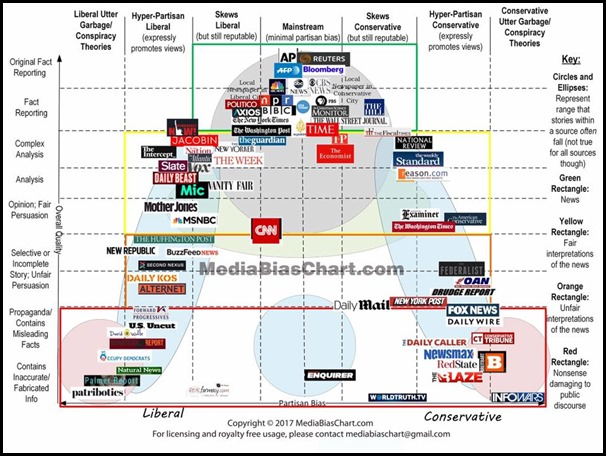 